Памятка для родителей «Поможем птицам в трудное время »Итак, вырешили помочь птицам в нелегкое для них время. Встает вопрос – что  же делать дальше? Шаг первый. Изготовить кормушку своими руками. Самые традиционные – кормушки из дерева или фанеры. Но для их изготовления нужны материалы и определенные навыки, которые есть не у всех. Тогда для вас вариант – кормушки из бросовых материалов. Вариантов их изготовления в интернете достаточно. Они просты в изготовлении, необходимо только желание, самые простые материалы и инструменты, имеющиеся в каждом доме, немного времени и кормушка будет готова к использованию.Шаг второй. Куда по весить кормушку? Кормушкуможноповеситьнаветкудерева, закрепитьнастенедомаилидругогосооружения. Важно, чтобы кормушка была доступна вамдля добавления корма и не доступна для кошек. Постарайтесь разместить еѐ так, чтобы вам было удобно наблюдать за пернатыми. Маленькуюкормушкуможноповеситьзаокномилинабалконе.Шаг третий. Чем кормить? Насыпать в кормушку можно: семечки подсолнечника, но только нежареные; пшено; просо; овес; раскрошенные сухарики из белого хлеба; несоленое сало (является лакомством для птиц); можно давать вареные яйца, вареный картофель. У каждой птички свои предпочтения, например, снегири любят полакомиться ягодами рябины, калины и бузины. Но! Птицам нельзя: ячмень, фасоль, горох, рис, черный хлеб (он закисает в зобу птиц, плохо переваривается), соленые и сладкие орешки, чипсы. Ничегожареногоилисхимическимидобавками. Шаг четвертый. Повесить кормушку и не забывать ее пополнять. После наполнения или в любое другое время отойдите подальше и понаблюдайте вместе с детьми, кто посещает вашу кормушку, расскажите детям об этих птицах, можете их сфотографировать.  Дома попросите ребенка нарисовать гостей вашей кормушки, слепить их или сделайте вместе аппликацию. Таким способом и своим личным примером вы научите своего ребенка заботиться о природе, воспитаете его ответственным человеком. Примеры кормушек, изготовленных своими руками: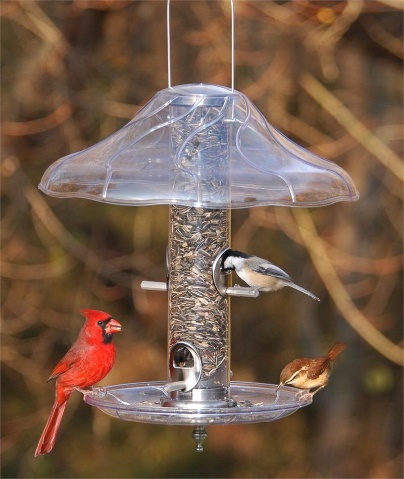 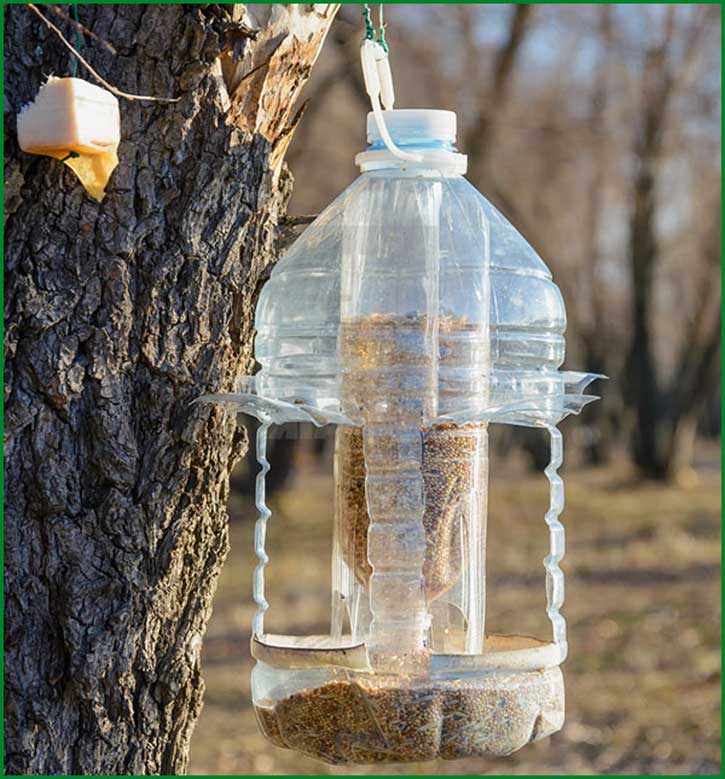 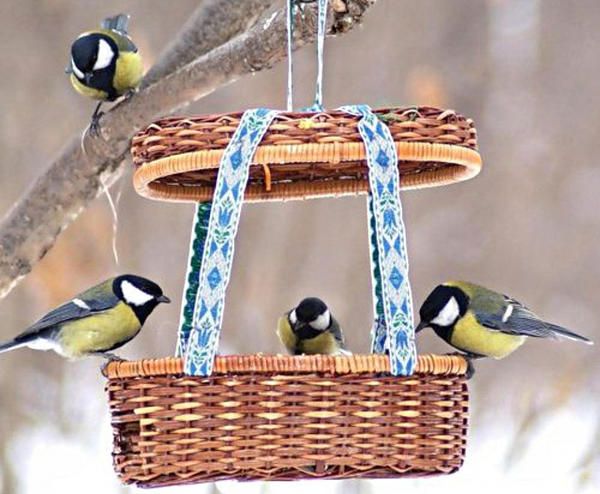 